Experiences and Impacts ActivityAfter reading the scenario, reflect on the following aspects and write down your answers.What specific behaviour(s) are demonstrated that could cause harm?What is the potential impact on the victim/survivor (short- and long-term)?What is the potential impact on the person who caused harm (short- and long-term)?How would the person who caused harm would know their actions were inappropriate?What are the underlying messages, beliefs or values behind the behavior (intended or unintended)?What power dynamics are at play (i.e., how might differences in power affect how each person acts and responds)?This resource is licensed under a Creative Commons license (CC BY 4.0 License) which means that you are free to share (copy, distribute, and transmit) and remix (adapt) this resource providing that you provide attribution to the original content creators. You can provide credit by using the attribution statement below. Attribution statement:Accountability & Repairing Relationships Training and Facilitator Guide: Preventing and Responding to Sexual Violence in BC Post-Secondary Institutions, Sexual Violence Training Development Team is licensed under a Creative Commons Attribution 4.0 International License, except where otherwise noted.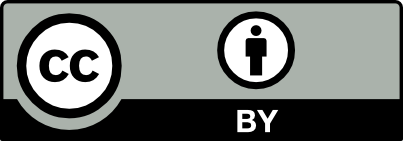 